Your recent request for information is replicated below, together with our response.Reference your Firearms licensing Statistical  Publication for 2020-2021 Section 1.1 states that, at 31 March 2021, there were 105314 firearms covered by firearms certificates and that this figure includes sound moderators.Please advise how many of these 105314 firearms were sound moderatorsIn response, I can advise you that the SHOGUN licensing system is a live system and so the data is continually changing. As such, it is not possible to produce accurate figures for any point in the past, other than if they were captured at the time.In terms of section 17 of the Freedom of Information (Scotland) Act 2002, this represents a notice that such information is not held by Police Scotland.To be of assistance, I can advise you that as at 5 June 2023 approximately 36% of current items on Firearms certificates are sound moderators.If you require any further assistance please contact us quoting the reference above.You can request a review of this response within the next 40 working days by email or by letter (Information Management - FOI, Police Scotland, Clyde Gateway, 2 French Street, Dalmarnock, G40 4EH).  Requests must include the reason for your dissatisfaction.If you remain dissatisfied following our review response, you can appeal to the Office of the Scottish Information Commissioner (OSIC) within 6 months - online, by email or by letter (OSIC, Kinburn Castle, Doubledykes Road, St Andrews, KY16 9DS).Following an OSIC appeal, you can appeal to the Court of Session on a point of law only. This response will be added to our Disclosure Log in seven days' time.Every effort has been taken to ensure our response is as accessible as possible. If you require this response to be provided in an alternative format, please let us know.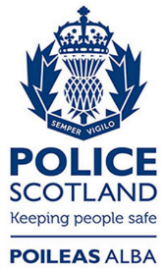 Freedom of Information ResponseOur reference:  FOI 23-1462Responded to:  09 June 2023